PCM ADDENDUMto theConsortium AgreementInitiative for the Global Harmonization of Accident Data, IGLADPhase 4, Years 2020 to 20221.	PreambleThe Parties to this Consortium Agreement wish to collaborate to add PCM cases to the IGLAD database based on in-depth data from different countries in a comparable and harmonized way. The terms and conditions for the collaboration are defined in this Addendum to the IGLAD Consortium Agreement Phase 4, Years 2020 to 2022 (final version of 2020-03-25). All other terms and conditions of the Agreement shall remain the same. This Addendum shall go into effect on the date of the undersigned parties.PCM Specification2.1. PCM cases will be generated according to the VUFO PCM specification (current version 5.0).2.2.   140 PCM cases are planned to be added to the IGLAD dataset for member year 2020.2.3.   The ambition is to increase the number of PCM cases per year for the coming years.2.4.   Bundles of 20 PCM cases are accepted for delivery (that is 20 or 40 cases)2.5.   A new subgroup for PCM will be formed.2.6. PCM data collection, merging and release will follow the terms and condition for general IGLAD data collection, merging and release stated in the main Agreement.2.7. PCM cases should be generated from a subset of provided IGLAD cases. A variable to the codebook will be added that states if the case includes PCM data.2.8. For this first release the IGLAD cases for PCM generation can be picked from all accident years (that is 2013-2019) even if 2018-2019 is preferred. For future releases the PCM cases should be taken from the accident years that correspond to the member year of the release.IGLAD_CA_Phase_4 _PCM_Addendum_FINAL_20220103	Page 1 / 3Reimbursements and Fees3.1. Purchase of PCM cases is NOT obligatory during IGLAD Phase 4. However, it is possible to purchase available PCM datasets at any time.3.2. A sample of three PCM cases will be provided free of charge for interested Members and Data Providers.3.3.   PCM cases can only be purchased by IGLAD Members.3.4.   IGLAD Members will pay2,000€ for up to 100 cases4,000€ for up to 200 cases6,000€ for up to 300 cases3.5.	Data Providers that deliver PCM cases (and that are IGLAD Members) will pay 500€ for the yearly provided PCM cases (independent of the number).3.6.	Data Providers are compensated for their additional manual effort for layering accident sketches, extending reconstruction, transfer of data into the current PCM format with 1.500€ per 20 PCM cases.3.7.	Data Providers are additionally compensated for initially setting up PCM processes with5.000€ (one-time cost) split into two rates of 2.500€ paid in two years.3.8.	VUFO receives a basic fee for PCM administration, compilation, format updates etc. of3,000€ per year.3.9.	VUFO receives an additional payment of 500€ per Data Provider that delivers PCM cases for initial support and quality assurance.Timeline4.1. The first release of PCM cases (added to the dataset of member year 2020) is planned for Q1/ 2022.4.2. The next PCM dataset will follow the general IGLAD data release stated in the main Agreement.IGLAD_CA_Phase_4 _PCM_Addendum_FINAL_20220103	Page 2 / 3Signature PageAS WITNESS:This Addendum hereby becomes part of the Consortium Agreement, Initiative for the Global Harmonization of Accident Data, IGLAD Phase 4, Years 2020 to 2022 (final version 2020-03-25).The Parties have caused this Addendum to be duly signed by the undersigned authorised representative in separate signature pages. The Administrator will collect all originals and will keep this in their archive.All other terms and conditions of the Agreement shall remain the same. This Addendum shall go into effect on the date of the undersigned parties.Please tick those boxes which apply to your organisation A) IGLAD MemberWe accept the terms and conditions of this Addendum but currently do not want to purchase PCM cases during IGLAD Phase 4.We accept the terms and conditions of this Addendum and want to purchase PCM cases during IGLAD Phase 4.B) Data Provider xX xXWe accept the terms and conditions of this Addendum but will currently not provide PCM cases during IGLAD Phase 4.We accept the terms and conditions of this Addendum and will deliver 20/40 [cross out] PCM cases of in-depth road accident data from years 2013-2019 (for member year 2020). Number of cases for member years 2021 and 2022 will be specified in a yearly Letter of Intent.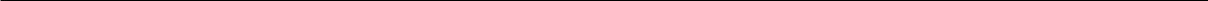   Transport Research Centre (CDV)Name of Organisation Centre (CDV)  17. 1. 2022Date17. 1. 2022  xxxxxxxxxxxxxxxxName of authorised representativeSignature of authorised representativeIGLAD_CA_Phase_4 _PCM_Addendum_FINAL_20220103	Page 3 / 3